Computer proficiencyAuto CAD 2D drafting and 3D modellingPRO-EFEMAPOther Software              : MS Office.Operating system           : Windows7.Area of InterestThermal Power Plant.Refrigeration and Air conditioningIndustrial Visits BHARAT HEAVY ELECTRICALS LIMITED (BHEL),Trichy,Tamil Nadu,India.(A GOVERNMENT OF INDIA UNDERTAKING).Personal Skills                                                    Work well individually as well in team, hard working.Highly organized and dedicated, with a positive attitude.Have a good leadership quality.Thrive on working in challenging environment.Language                                    Speak                Read                  WriteTamil  		√		     √		        √English		√		     √		        √DeclarationI hereby declare that all the above details are true and correct to the best of my knowledge.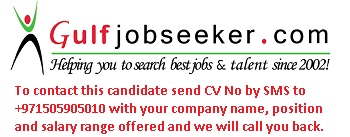 Gulfjobseeker.com CV No:  11994Personal Data:Date of Birth      :  18/09/1991Gender               :  MaleNationality         :IndianMarital Status    :  SingleCURRICULAM VITAECareer ObjectiveTo be placed in an Environment where I can explore my existing skills and grow along with Organization where my role takes a part and to learn the new ones.Education Profile                                    Technical Proficiency In Software Designing Soft ware’s: Auto CAD 2012, PRO-E 4.0Language: C Language Package: MS OfficeAcademic ProjectsMini Project:“Engine Injector Testing Machine”Main Project:“Compact Design of Rotary Soot Blower”Main Project Company: Bharath Heavy Electricals Limited,Trichy(A GOVERNMENT OF INDIA UNDERTAKING)About my projectProject Topic	:Cycle time reduction of soot blower assembly based on cycle timereduction.Duration	:3 months.Brief description: This project helped out to remove the ash content from the boiler using a Soot blower.Mini project         : EngineInjector Testing Machine.Duration             :2 months.Brief description :By this engine injector testing machine we are able to test whether there is a defect in the nozzle thereby avoiding leakage..